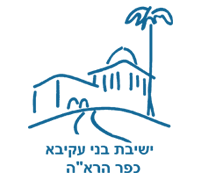 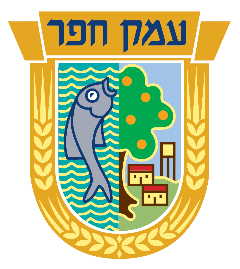 בעל עסק? מפעל? משק חקלאי? סתם אחד שיש לו מוצרים בבית? (בעמק חפר כמובן)אנו תלמידי ישיבת כפר הרואה מזמינים אותך לשווק את עצמיך בשוק החסד שלנו.מה שצריך לעשות זה פשוט מאוד.. אם יש לך מוצר כלשהו (יין, גבינה, שמן או כל דבר אחר) אתה מוזמן להודיע לנו ולהביא את המוצר אל השוק ואנו נמכור אותו אל כל מי שיבוא ליהנות בשוק.. אז מה זה בעצם השוק הזה? ולמה לי להביא לכם מוצרים למכירה?אז ככה, דבר ראשון מדובר פה בשוק מיוחד במינו אשר מתקיים פעם ראשונה בעמק חפר.. הפעם, בניגוד לשנים קודמות 100% המרווחים ילכו לתרומות למשפחות נזקקות ברחבי העמק ולך בתור בעל המפעל יש את הזכות לתרום להם בדרך הכי קלה שיש.. פשוט להביא מוצר ..דבר שני: דבר זה יכול לשדרג את השוק ולהכניס עוד ועוד כסף ששוב כל כולו הולך לתרומה למשפחות בעמק!כל מוצר שתביא אנו נמכור במכיר מוזל(לא בהרבה למשל אם יין עולה בחנות 40 ₪ אצלנו הוא יעלה 20 ₪ .. מי לא יקנה) וכך נרוויח עוד כסף שילך לתרומה.יום שלישי ב19.3.19 י"ב אדר ב אצלנו בשיבת כפר הרואה כי אין דרך קלה ופשוטה יותר מזו כדי לתרום את חלקיכםהתקשרו 0528281546- רועי